Australian Capital TerritoryGaming Machine Approval 2020 (No 2)Notifiable instrument NI2020–129made under the Gaming Machine Act 2004, section 69 (Approval of gaming machines and peripheral equipment)1	Name of instrumentThis instrument is the Gaming Machine Approval 2020 (No 2).2	Commencement This instrument commences the day after the date of notification.ApprovalI approve the gaming machine(s) described in the attached Schedule to this instrument.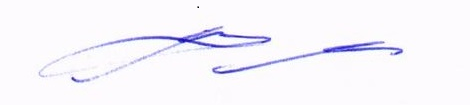 Matthew MilesDelegateACT Gambling and Racing Commission6 February 2020For further information please contact the approved supplier.Aristocrat Technologies Australia Pty LtdAristocrat Technologies Australia Pty LtdSubject: Updated Lightning Link Graphics PackageSubject: Updated Lightning Link Graphics PackageDevice NameAristocrat Media Player (AMP)Specification Number1.SES04Application Reference Number01-A1928/S01Aristocrat Technologies Australia Pty LtdAristocrat Technologies Australia Pty LtdSubject: New Multi-Game Gaming Machine GameSubject: New Multi-Game Gaming Machine GameGame NameGrand Star Emerald (1 Link + 2 iSAP)Specification Number1.HDG29LPJS Specification Number1.YA002Application Reference Number01-A1934/S01Specific Approval ConditionsThe above-mentioned Standard Linked Progressive Game must operate in conjunctionwith the Standard Linked Progressive Jackpot System, Specification Number 1.YA002,with the approved ‘Lightning Link’ jackpot settings.Specific Approval ConditionsThe above-mentioned Standard Linked Progressive Game must operate in conjunctionwith the Standard Linked Progressive Jackpot System, Specification Number 1.YA002,with the approved ‘Lightning Link’ jackpot settings.Aristocrat Technologies Australia Pty LtdAristocrat Technologies Australia Pty LtdSubject: New Multi-Game Gaming Machine GameSubject: New Multi-Game Gaming Machine GameGame NameGrand Star Platinum (1 Link + 2 iSAP)Specification Number1.HDG30LPJS Specification Number1.YA002Application Reference Number01-A1935/S01Specific Approval ConditionsThe above-mentioned Standard Linked Progressive Game must operate in conjunctionwith the Standard Linked Progressive Jackpot System, Specification Number 1.YA002,with the approved ‘Lightning Link’ jackpot settings.Specific Approval ConditionsThe above-mentioned Standard Linked Progressive Game must operate in conjunctionwith the Standard Linked Progressive Jackpot System, Specification Number 1.YA002,with the approved ‘Lightning Link’ jackpot settings.